Argumentative Essay PromptsHello writers,If you are trying to channel your passion for argumentative topics and need some ideas to consider, take a gander at this website from The New York Times: (It lists hundreds of ideas)301 Prompts for Argumentative WritingBy Michael Gonchar February 5, 2015 1:50 pm 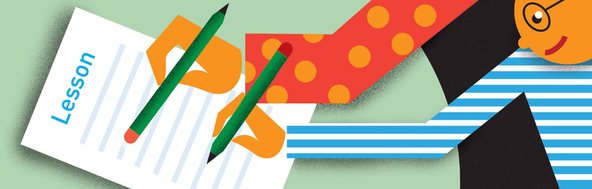 https://learning.blogs.nytimes.com/2015/02/05/301-prompts-for-argumentative-writing/?_r=0